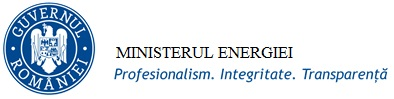 STRATEGIA ENERGETICĂ A ROMÂNIEI2016-2030, CU PERSPECTIVA ANULUI 2050Raport 
al sesiunii de lucru Securitate și diplomație energeticăAcademia de Studii Economice din București (ASE)14 aprilie 2016CuprinsPrecizări metodologiceAcest raport a fost întocmit pe baza contribuțiilor participanților la sesiunea de lucru „Securitate și diplomație energetică”, care s-a desfășurat la Academia de Studii Economice în data de 14 aprilie 2016. Autorii raportului sunt coordonatorii grupului de lucru Securitate și diplomație energetică (Radu Dudău, coordonator al elaborării noii Strategii Energetice, consilier al Ministrului Energiei; Roxana Apreutesei, expert afaceri europene, Ministerul Energiei; Andrei Țărnea, membru al Consiliului Consultativ pentru  elaborarea noii Strategii Energetice) și membri ai echipei de coordonare a elaborării noii Strategii Energetice a României, din cadrul Ministerului Energiei (Dragoș Tâlvescu și Alexandra Danu). Raportul nu reprezintă, în acest stadiu, angajamentul strategic al Ministerului Energiei.La sesiunea de lucru au participat 40 de experți din Guvernul României (Ministerul Energiei, Ministerul Afacerilor Externe, Ministerul Economiei, Ministerul Mediului, Ministerul Fondurilor Europene), mediul academic, asociații profesionale, asociații ale investitorilor și asociații ale consumatorilor, autorități de reglementare și organizații neguvernamentale. Invitarea experților a fost făcută pe baza reputației profesionale şi a avut în vedere reprezentarea diferitelor categorii de părți interesate.Raportul structurează informațiile obținute în urma procesului consultativ din cadrul etapei calitative de analiză a sectorului energetic românesc:Securitate energetică: clarificări ale conceptului de securitate energetică;securitatea energetică a Uniunii Europene;securitatea energetică a României;vulnerabilități de securitate energetică ale României – atât vulnerabilități de ordin intern, cât și riscuri externe;factori ce influențează securitatea energetică națională.Diplomație energetică: diplomația energetică a Uniunii Europene;diplomația energetică a României în context european;parteneriatul strategic cu S.U.A.Raportul se bazează pe următoarele informații:minuta discuțiilor purtate în sesiunea de lucru, publicată pe site-ul Ministerului Energiei în data de 20 aprilie 2016;comentariile și documentele primite de la participanții la sesiunea de lucru și de la alte părți interesate, în perioada premergătoare și imediat următoare desfășurării sesiunii de lucru;documente la care s-a făcut referire în luările de cuvânt din cadrul sesiunii de lucru, precum și studii academice sau rapoarte de cercetare relevante la nivel național, european sau internațional.Părțile interesate care doresc să transmită în continuare puncte de vedere cu privire la aspecte legate de sectorul energetic, relevante pentru Strategia Energetică a României, cu accent pe soluții și elemente de strategie, sunt invitate să utilizeze adresa de email sen@energie.gov.ro. Punctele de vedere cu privire la conținutul raportului vor fi transmise cu indicarea rândurilor (numerotate alăturat) unde se regăsește conținutul adus în discuție.Documentul final al Strategiei Energetice a României 2016-2030, cu perspectiva anului 2050, va fi publicat în jurul datei de 15 septembrie 2016, prin armonizarea aspectelor analizei calitative cu datele obținute prin modelare matematică macroeconomică, în cadrul analizei cantitative a sectorului energetic național.Securitatea energeticăSecuritatea energetică este unul dintre obiectivele fundamentale de strategie energetică ale României, alături de competitivitatea economică a sectorului energetic și de protecția mediului înconjurător și atenuarea schimbărilor climatice. Definită prin capacitatea unui stat de a-și asigura necesarul de importuri energetice în mod neîntrerupt și la prețuri accesibile, securitatea energetică este o preocupare de prim ordin a țărilor Europei de Sud-Est (SEE), din care face parte și România, dat fiind caracterul cvasi-monopolist al pieței de gaz natural în această regiune.Securitatea energetică a Uniunii EuropeneSecuritatea energetică a devenit o preocupare politică a UE mai ales în ultimul deceniu, după „războaiele gazelor” dintre Federația Rusă și Ucraina, când în iernile din anii 2006 și 2009, întreruperi temporare ale tranzitului de gaz natural din Federația Rusă prin Ucraina către piețele europene au cauzat crize serioase ale aprovizionării în unele state membre est-europene. După cum este notat în „Strategia europeană a securității energetice”, COM(2014)330, „În prezent, UE importă 53% din energia pe care o consumă. Dependența de importul de energie se referă la țiței (aproape 90%), la gaz natural (66%) și, într-o mai mică măsură, la combustibilii solizi/cărbune (aproape 42%) și la combustibilul nuclear (40%)”. UE este cel mai mare importator de energie din lume, la un cost anual de circa 400 mld euro. În context european, dependența energetică generează vulnerabilitate mai ales în ceea ce privește gazul natural: „șase state membre depind de Rusia, în calitate de furnizor extern unic, pentru toate importurile lor de gaz natural și trei dintre aceste țări folosesc gazul natural pentru a satisface peste un sfert din necesarul lor total de energie.”Printre acțiunile prioritare propuse de „Strategia europeană a securității energetice” se numără:consolidarea mecanismelor între state de creștere a nivelului de securitate, solidaritate, încredere, precum și protejarea infrastructurii strategice/critice;moderarea cererii de energie – „fiecare creștere suplimentară cu 1% a economiilor de energie reduce importurile de gaz natural cu 2,6%”;construirea unei piețe interne a energiei complet integrate;creșterea producției de energie în UE;diversificarea surselor externe de aprovizionare și a infrastructurii conexe;îmbunătățirea coordonării politicilor energetice naționale și transmiterea unui mesaj unitar în politica energetică externă.„Strategia cadru a UE pentru o Uniune Energetică rezilientă cu o politică prospectivă în domeniul schimbărilor climatice”, comunicare COM(2015)80 din februarie 2015, afirmă că „Principalii factori determinanți ai securității energetice sunt finalizarea pieței interne a energiei și un consum de energie mai eficient.” După cum este explicat în secțiunea următoare, acești factori țin de dimensiunea internă a securității energetice.Uniunea Energetică situează securitatea energetică pe o poziție de prim ordin între obiectivele sale prioritare. Cele cinci dimensiuni interdependente ale Uniunii Energetice sunt următoarele:securitate energetică, solidaritate și încredere;piață europeană a energiei pe deplin integrată;eficiență energetică în sprijinul moderării cererii;decarbon(iz)are a economiei (reducerea emisiilor de gaze cu efect de seră);cercetare, inovare și competitivitate.Caracteristic acțiunii europene de securitate energetică este demersul de cooperare intra și extra-comunitar bazat pe reguli, norme și instituții, ceea ce face din UE un actor liberal pe scena internațională. Factorul primordial ce a redus vulnerabilitatea piețelor europene de energie în fața aprovizionării de către mari companii din afara UE a constat – mai mult decât în capacitatea de cooperare și coordonare (capacitatea de „a vorbi cu o singură voce”) – în regulile de liberalizare și de creștere a competitivității, implementate în ultimele două decenii prin cele trei Pachete Legislative pentru piața internă de energie electrică și de gaz natural a UE.Securitatea energetică a RomânieiÎn UE, România este statul membru cu cele mai mici importuri de energie per capita: 12,5 GJ, potrivit datelor Eurostat (2015). Înzestrarea naturală diversificată cu resurse energetice și tradiția industrială în multiple ramuri ale sectorului energetic se reflectă într-un mix energetic diversificat și echilibrat.Dependența de importuri de gaz natural a scăzut de la 24% din cerere în anul 2011 la mai puțin de 5% în anul 2015, în special pe fondul scăderii consumului industrial de gaz natural în industria producției de îngrășăminte chimice. De asemenea, prețul mediu al gazului natural importat s-a diminuat semnificativ pe parcursul anului trecut, de la 375 dolari/mmc (1000 metri cubi) în ianuarie 2015 la 232 dolari/mmc în decembrie 2015, potrivit datelor ANRE. Pe plan internațional, potrivit clasamentului International Index of Energy Security Risk (2015), România ocupă un loc bun între primele 75 de țări consumatoare de energie ale lumii, cu un scor al riscului de securitate energetică apropiat de media OECD și mai bun decât cel al vecinilor săi. Totuși, în ciuda perioadei faste pe care pare să o traverseze din punct de vedere al securității energetice, România se confruntă cu o serie de riscuri de termen scurt, mediu și lung, care trebuie gestionate în mod corespunzător.După cum arată rezultatele testelor de stres realizate la finele anului 2014 de Comisia Europeană și ENTSO-G, în COM(2014) 654, în situația unei întreruperi a livrărilor de gaz natural din Federația Rusă prin Ucraina către piețele UE pentru o perioadă cuprinsă între una și șase luni, în intervalul septembrie – februarie, cu o perioadă de iarnă severă de două săptămâni în luna februarie, la nivelul importurilor din 2014 România ar fi fost printre cele mai sever afectate state europene, cu un deficit estimat de gaz natural de 1,361 miliarde metri cubi (mld mc) – al treilea cel mai nefavorabil rezultat, după Finlanda (2,255 mld mc) și Ungaria (2,170 mld mc). Cooperarea regională este cel mai eficient antidot pentru crizele de scurtă durată ale aprovizionării cu energie. Însă interconectările, capacitățile moderne de stocare a gazului, instituții și reguli funcționale (inclusiv întreruptibilitatea clienților, definită pe baze comerciale) și calitatea infrastructurii – toate acestea sunt capitole la care regiunea sud-est europeană este în urma Europei Occidentale. Ca stat de frontieră al UE, România este direct expusă creșterii „temperaturii” geopolitice în Bazinul Mării Negre și, din acest motiv, România trebuie să folosească mai eficient la nivel european calitatea sa de exportator regional de securitate energetică. Pentru dezvoltarea și modernizarea infrastructurii sale energetice, atât pentru gaz natural, cât și pentru energie electrică, este necesară o mult mai substanțială accesare a fondurilor europene.Contextul internațional actual al piețelor de energie este marcat de volatilitate și incertitudine. Scăderea prețului petrolului în ultimii doi ani a adus cu sine și scăderea prețului gazului natural, fapt favorabil pentru consumatori, dar care erodează profund capacitatea operatorilor din sectorul producerii de țiței și gaz natural de a realiza investițiile necesare pentru menținerea producției și pentru dezvoltarea unor proiecte de importanță strategică pentru România, precum zăcămintele de gaz natural recent descoperite în apele adânci ale Mării Negre. În afară de geopolitică, tehnologia este un al doilea factor determinant, cu puternice efecte disruptive, care modelează piețele globale de energie. Tehnologia extracției gazului natural și petrolului „de șist”, din argile gazeifere, este cea care a generat actuala răsturnare a ierarhiilor mondiale ale producătorilor de hidrocarburi. Scăderea spectaculoasă a costurilor tehnologiilor de producție a energiei din surse regenerabile (SRE), promisiunea stocării energiei electrice la scară comercială în următorii ani, emergența electromobilității și progresul tehnologiilor de gestiune a consumului de energie constituie provocări fundamentale la adresa paradigmei convenționale de producție, transport și consum al energiei. Se deschide o lume de mari oportunități, dar și una de incertitudini și riscuri. Politicile climatice și de mediu, centrate pe diminuarea emisiilor de gaze cu efect de seră (GES) și schimbarea atitudinilor sociale în favoarea „energiilor curate” constituie un al treilea factor determinant, care modelează comportamentul investițional și tiparele de consum în sectorul energetic. Acordul de la Paris, încheiat în marginea conferinței COP21 (decembrie 2015), precum și politicile europene ambițioase de prevenire a schimbărilor climatice, instituie un mediu politic și de reglementare ce constrânge opțiunile de securitate energetică în UE.În intercondiționarea dinamică a acestor trei factori – geopolitica, tehnologia și politicile climatice – obiectivul strategic al securității energetice trebuie pus în echilibru cu cele ale eficienței și competitivității economice a sectorului energetic și cu cel al protecției mediului și al prevenirii schimbărilor climatice. În bună parte, „energiile verzi” contribuie la creșterea gradului de securitate energetică, prin reducerea dependenței de importuri de combustibili fosili. La fel stau lucrurile cu măsurile de eficiență energetică, pentru care țara noastră are în continuare un potențial major, cu mult peste media europeană. Dar variabilitatea principalelor tipuri de (surse regenerabile de energie) SRE – eoliene și fotovoltaice – ridică probleme de adecvanță a sistemului electroenergetic național, care trebuie asigurată cu capacități flexibile convenționale; dintre acestea, cele pe bază de gaz natural sunt cele mai eficiente. Apoi, situațiile extreme de ordin meteorologic (de exemplu, secetă prelungită, cu efecte asupra producției de hidroenergie și a energiei nucleare) impun menținerea în funcțiune a unor grupuri pe bază de cărbune; deși, pe termen mediu și lung, integrarea în piețele regionale de energie va aduce soluții alternative de echilibrare și asigurare a aprovizionării în situații extreme. În fine, dezvoltarea și producția rezervelor de hidrocarburi este nu doar o chestiune de securitate energetică națională, ci și o activitate economică semnificativă, care contribuie la creșterea economică și la crearea de locuri de muncă bine plătite. Toate aceste elemente trebuie luate în calcul în elaborarea politicilor de securitate energetică.Pentru buna utilizare a conceptului de securitate energetică, sunt utile distincții și precizările conceptuale din secțiunea următoare.Clarificări ale conceptului de securitate energeticăMai întâi, conceptul de securitate energetică trebuie deosebit de cel de independență energetică, cu care este adesea confundat. Într-o epocă a piețelor globalizate de energie și a interconectărilor dintre rețelele de energie electrică și gaz natural, securitatea energetică este avansată prin intermediul comerțului internațional, al mecanismelor de piață competitivă și al diplomației energetice. Aceste instrumente sunt în mod special valabile în cadrul Uniunii Europene, ale cărei politici energetice urmăresc integrarea piețelor de energie la nivel continental, într-o piață unică. Pe acest fond, independența energetică, care trimite la autosuficiență și insularitate energetică națională, reprezintă o aspirație contraproductivă politic și ineficientă economic. Apoi, este importantă distincția dintre dimensiunea externă și cea internă a securității energetice. Capacitatea externă a unui stat de a-și asigura importurile de energie (sau, după caz, exporturile pe piețe sigure) trebuie realizată în condiții de autonomie politică și de sustenabilitate economică. Pentru acest deziderat, politica energetică externă a țărilor trebuie orientată către diminuarea riscului de dependență de un singur furnizor extern și sau de un singur teritoriu de tranzit, prin diversificarea surselor de energie și a rutelor de transport. Pe plan intern, securitatea energetică depinde de calitatea infrastructurii, a guvernanței energetice și a politicilor energetice. O altă distincție relevantă este cea dintre securitatea energetică de termen scurt, ce ține de capacitatea statului de a gestiona crize de termen scurt ale aprovizionării cu energie, cauzate de catastrofe naturale, de atacuri fizice sau cibernetice împotriva infrastructurii critice sau de acțiunea deliberată a unui stat furnizor sau de tranzit de energie, de securitatea energetică de termen lung, care ține de capacitatea sistemică a statului de a-și asigura în mod continuu necesarul de energie, în condiții de autonomie politică și economică. Termenele scurt și lung ale securității energetice necesită planificare diferită și sunt realizate prin instrumente distincte: stocuri strategice, sisteme de back-up și aranjamente de cooperare regională, în primul caz; diversificarea surselor de energie, dezvoltarea infrastructurii și a instituțiilor, competitivitatea și lichiditatea piețelor de energie, în cel de-al doilea.Vulnerabilități de securitate energetică ale României Vulnerabilități de ordin internPrincipalele vulnerabilități interne de securitate energetică cu care se confruntă România în prezent și pentru care trebuie elaborate căi de acțiune prioritară privesc aspecte esențiale ale SEN, respectiv ale rețelelor de transport și distribuție a gazului natural.Parcul capacităților convenționale de producție a energiei electrice are, în general, o stare tehnică precară, în special în segmentul companiilor energetice cu capital de stat. De acest fapt se leagă și o supraestimare a puterii instalate și disponibile în cadrul SEN: există o diferență mare între capacitatea instalată nominală a centralelor electrice, de aproximativ 24 500 MW, și cei doar circa 14 000 MW care generează marea majoritate a fluxurilor de energie electrică circulate în SEN.De asemenea, rețelele operate în regim de monopol natural (transport și distribuție) a energiei electrice necesită investiții majore pentru a spori eficiența, reduce pierderile și realiza tranziția către conceptul de “rețele inteligente”, prin modernizări și retehnologizări. Provocarea va fi ca aceste investiții să fie realizate fără a crește mai mult decât strict necesar tarifele de utilizare și, implicit, factura consumatorului final.Diversitatea mixului energetic indigen de energie primară constituie un factor de securitate energetică. Totuși, segmente importante ale mixului sunt afectate de probleme structurale.În ceea ce privește energia nucleară, două dintre verigile lanțului său integrat – producerea de combustibil și cea de apă grea – sunt afectate de insolvență. Pentru combustibilul nuclear, dilema ciclului uraniului constă, pe de o parte, în ineficiența producției autohtone de combustibil nuclear și, pe de altă parte, în riscurile importului său la un preț mai mic – ceea ce aduce probleme legate de transport, de controlul ciclului și de pierderea competenței de a produce combustibil nuclear în România.Un alt punct de vulnerabilitate internă a securității energetice este problema complexurilor energetice pe bază de lignit și huilă. Având în vedere condițiile internaționale care vor fi tot mai defavorabile utilizării cărbunelui, pe fondul creșterii anticipate a prețului certificatelor de emisii de CO2, rolul acestuia va scădea în favoarea SRE. În mod inevitabil, pe termen mediu și lung se va reducere treptat ponderea cărbunelui în mixul de energie primară al României. Situația economică și socială asociată acestor complexuri cu capital majoritar de stat trebuie rezolvată prin restrucutrare și eficientizare a activității, în paralel cu reconversia zonelor miniere. În sectorul de producție a țițeiului și gazului natural, România se confruntă cu o rată anuală de declin natural al producției de 10%, iar gradul de epuizare al zăcămintelor aflate în exploatare, cu mijloacele curente, este estimat la peste 80%. În aceste condiții, în lipsa investițiilor în tehnologie pentru creșterea suplimentară a gradului de recuperare din zăcăminte, respectiv a dezvoltării unor noi zăcăminte, rezervele certe de hidrocarburi ale României mai pot acoperi o parte a cererii interne, la rata actuală de producție, doar pentru următorii circa 15 ani. Pe fondul actualei prăbușiri a prețului petrolului pe piețele internaționale, este necesar un mediu de reglementare (inclusiv fiscală) care să stimuleze investițiile operatorilor din sectorul de explorare și producție în dezvoltarea de noi zăcăminte și în tehnologii de mărire a gradului de recuperare din zăcămintele existente. Altminteri, potențialul încă neexploatat al zonelor de frontieră onshore și offshore va rămâne nefructificat, posibil pentru totdeauna. Participanții la sesiunea de lucru au menționat necesitatea realizării unei baze de date complete și actualizate, accesibilă tuturor actorilor interesați în aceleași condiții, care să inventarieze resursele de subsol ale României – țiței, gaz natural etc. În prezent, aceste date sunt considerate secret de stat, iar potențialii investitori nu au la dispoziție informații de calitate despre potențialele perimetre de explorare de pe teritoriul României și istoricul acestora. Energetica rurală este masiv dependentă de biomasă pentru generarea de energie termică, în sobe cu randament scăzut. Consumul rural de biomasă este contabilizat în categoria surselor regenerabile de energie (SRE); estimarea acestui consum se bazează pe rapoarte aproximative, cu un grad de incertitudine foarte ridicat, de aproximativ 20%. De asemenea, reglementările privind utilizarea biomasei ca materie primă energetică sunt insuficiente. Creșterea eficienței energetice în utilizarea rurală a biomasei este un obiectiv strategic. Există numeroase soluții disponibile, dar toate depind de o reglementare adecvată.România are un potențial semnificativ pentru culturi de plante energetice, care însă nu sunt gestionate corespunzător; suprafețe importante de teren utilizabile pentru astfel de culturi sau pentru producția de alimente și furaje rămân nefolosite. Orice demers de producere a biocarburanților trebuie să țină cont de criteriile tot mai stringente de sustenabilitate la nivel european.Dezechilibrul dintre cererea și oferta de energie reprezintă, de asemenea, un risc de securitate energetică. În prezent, consumul de energie este în scădere și capacitatea de producție este mare, ceea ce explică dependența redusă de importuri. Totuși, din motivele structurale deja enumerate, este posibil ca producția indigenă de hidrocarburi și cea de energie electrică bazată pe cărbune să se diminueze. Pe de altă parte, este anticipată o creștere a consumului intern de energie – deși România se află pe un trend clar de decuplare a creșterii economice de consumul de energie. Astfel, dependența de importuri poate atinge cote îngrijorătoare.Desigur, o astfel de transformare poate fi gestionată în mod eficient, dar necesită politici energetice de stimulare a investițiilor în infrastructura de interconectare regională, precum și măsuri de integrare a SRE în SEN.Vulnerabilitatea internă cea mai pregnantă ține de problematica guvernanței energetice: de claritatea și stabilitatea legilor și a reglementărilor, de adecvarea și calitatea instituțiilor și de calitatea actului birocratic și administrativ în sectorul energetic. Inconsecvența instituțională îngreunează elaborarea unei strategii energetice realiste și robuste. Neclaritățile legislative și de reglementare se traduc în slaba capacitate administrativă de implementare. Printre altele, ele generează o discrepanță între atractivitatea României pe plan extern, ca destinație pentru investiții în sectorul energetic, și posibilitatea investitorilor de a-și realiza în timp rezonabil și fără costuri inutile proiectele de investiții. Circuitul birocratic de obținere a informațiilor, permiselor și autorizațiilor este excesiv de greoi și, uneori, incoerent.Transparența și combaterea corupției țin, de asemenea, de buna guvernanță energetică și de creșterea securității energetice. Energia este un sector cu mari interese financiare, cu grupuri de interes puternice și active. Echilibrul dintre aceste grupuri de interes trebuie realizat sub arbitrajul statului, în sensul funcționării eficiente și stabile a întregului sistem energetic și în beneficiul consumatorului final de energie.Deficitul de autoritate a statului se reflectă, printre altele, în modul dezechilibrat în care este tratată proprietatea privată în raport cu cea publică. Aplicarea greoaie a legislației privind exproprierea pentru cauze de interes public blochează mari proiecte de investiții în infrastructură, atât pentru energie electrică, cât și pentru gaz natural. La fel, dificultatea accesului la teren și exercitarea drepturilor de superficie în vederea realizării lucrărilor de explorare geologică are consecințe nefaste asupra întregului sector upstream de țiței și gaz natural.Elaborarea și modificarea legislației din sectorul energetic are consecințe majore asupra economiei în ansamblu, dar și asupra securității naționale. În prezent, legislația este modificată conjunctural, fără transparența necesară. Fundamentarea actului legislativ este adesea precară și înconjurată de suspiciuni privind ingerințele unor grupuri de interes, fapt ce subminează încrederea publică în calitatea și în intențiile procesului de legislare.Tot de guvernanța sectorului energetic ține guvernanța corporativă a companiilor energetice în care statul este acționar. Este necesară clarificarea rolului statului în sectorul energetic – în special, separarea rolului de acționar de cel de legiuitor și reglementator – și realizarea unor standarde de profesionalism în managementul întreprinderilor cu participație a statului. Companiile energetice românești trebuie să se eficientizeze, să se profesionalizeze și să se modernizeze tehnologic, pentru a deveni cu adevărat competitive la nivel regional. Participarea eficientă a guvernului și autorităților din domeniul energiei la elaborarea documentelor/politicilor energetice europene, precum și implementarea de calitate a acestor decizii, necesită sporirea capacității de cercetare, analiză și modelare a datelor din sistemul energetic în aceste instituții, cu elaborarea regulată de studii și prognoze privind sectorul energetic, mediul și clima, transporturile, agricultura, securitatea etc. Totodată, este importantă crearea de task forces interministeriale, precum și formarea de grupuri de lucru cu componente academice, de business și neguvernamentale.România a pierdut miliarde de euro prin incapacitatea de a monetiza certificate de emisii de CO2 din lipsă de expertiză și a clusterelor de competență. În instituțiile guvernamentale trebuie să existe oameni care înțeleg politicile, sistemul energetic, standardele din domeniul clădirilor și al decarbonizării sectorului energetic, etc.Riscuri externe de securitate energetică ale RomânieiSchimbarea de paradigmă în lumea energiei și tranziția energetică rapidă din Uniunea Europeană poate deveni un risc extern de securitate dacă România nu se adaptează în timp util. Tehnologia, în combinație cu piața competitivă, modifică profund raportul de forțe pe harta mondială a energiei, cu ample consecințe geopolitice și geostrategice. În producția de hidrocarburi, fracturarea hidraulică de mare volum pentru gaz natural și țiței, în zăcăminte de mare adâncime, a dus la prăbușirea prețului barilului de petrol. În ultimii ani, tehnologiile noi au permis, de asemenea, exploatarea mai eficientă a zăcămintelor din România, mărind semnificativ producția în comparația cu rata naturală de depletare. Pe de altă parte, progresul tehnologic a contribuit la diminuarea cererii, prin multiple măsuri de eficiență energetică. Prin creșterea de productivitate a muncii și schimbări în structura economiei, creșterea economică este într-un proces de decuplare accentuată de consumul energetic. De exemplu, în intervalul 2010-2014, PIB-ul României a crescut cu aproape 20%, în vreme ce consumul de energie a scăzut cu circa 20%. Cu toate acestea, intensitatea energetică în România este încă mult superioară mediei UE.Evoluțiile tehnologice se petrec în ritm rapid și ele trebuie preluate rapid. Europa a rămas în urma SUA în privința inovației energetice, deși UE se menține lider mondial în ceea ce privește numărul de patente în domeniul SRE. În prezent, ciclurile tehnologice în energie se schimbă deja la doi-trei ani. Din motive de eficiență, trebuie înlocuite capacitățile vechi de generare. În prezent, există o supracapacitate de producție de energie electrică în România și în Centrul şi Estul Europei (CEE). Mai mult, atât în România, cât și în toate țările vecine ei sunt planificate noi capacități de generare, deși devin tot mai dificil de identificat zone de cerere robustă. Cuplarea piețelor de energie electrică va exercita o presiune competitivă ridicată asupra producătorilor români, în special asupra activelor ineficiente ce au ajuns la capătul duratei normate de viață.Supracapacitatea trebuie echilibrată cu nivelul consumului; aceasta este o necesitate economică, pentru optimizarea costurilor – atât pe partea de producție, cât și pe cea de rețea (transport și distribuție). Pe fondul supraofertei regionale și a potențialului limitat de creștere internă a consumului, această echilibrare se va face probabil într-un ritm lent, prin închiderea capacităților ineficiente.Totodată, SEN va necesita o capacitate crescândă de echilibrare, în procesul de integrare a SRE. În general, siguranța în funcționare a SEN, în condiții de volatilitate a piețelor internaționale de energie, de creștere a componentei intermitente a generării, precum și de creștere a incidenței fenomenelor meteorologice extreme (de tipul secetei prelungite) pune cu prioritate problema adecvanței SEN, adică a „capacității sistemului electroenergetic de a satisface în permanență cererile de putere și energie ale consumatorilor, luând în considerare ieșirile din funcțiune ale elementelor sistemului, atât cele programate cât și cele rezonabil de așteptat a se produce neprogramat.” (Transelectrica, 2015).O bună strategie energetică – dublată, de bună seamă, de o bună implementare – oferă unui stat securitate energetică și beneficii economice chiar și în lipsa unor resurse energetice indigene semnificative. Exemple la îndemână sunt, pe plan mondial Japonia sau Turcia, iar în Europa, Austria, Belgia, Slovacia sau Ungaria. Stabilind obiective strategice de termen mediu și lung, promovate dincolo de ciclurile electorale, aceste țări au ajuns să aibă poziții importante în piețele de energie. Ungaria consumă aproape 10 mld mc (miliarde metri cubi) de gaz natural anual, dar are capacitate de interconectare de 27 mld mc cu toți vecinii săi.Prin contrast, România are interconectare funcțională a rețelei de transport a gazului natural cu un singur vecin: Ungaria. Obsesia independenței energetice s-a dovedit a fi un veritabil blestem al resurselor pentru dezvoltarea sectorului energetic în România. Cultivând mitul autosuficienței energetice, nu am elaborat strategii eficiente. România este în situația de a decide dacă dorește întoarcerea la abordarea autarhică sau dacă, dimpotrivă, vede necesitatea deschiderii și a interconectării cu Europa, cu toate infrastructurile majore. Există, altminteri, riscul să rămânem izolați pe partea de tranzit energetic, așa cum suntem ocoliți și de fluxurile comerciale regionale.Principalul risc extern de securitate energetică în ceea ce privește alimentarea cu gaz natural este dependența de un singur furnizor extern de gaz natural. Acest risc poate fi diminuat prin interconectarea pieței de gaz natural a României cu piețele vecine, în special prin finalizarea interconectărilor deja în curs. Fluxurile de energie pot fi reorientate prin România prin realizarea de investiții în tehnologii. În CEE, între anii 2010 și 2015 au fost construite capacități de interconexiune transfrontalieră de gaz natural de nu mai puțin de 42 mld mc/an, totalul fiind în prezent de 157 mld mc/an.Sistemul Național de Transport de Gaz Natural (SNTGN) al României, construit în cea mai mare parte în anii 1970 și 1980, operează la o presiune cuprinsă între 6 și 35 bar. Capacitatea de transport a fost dimensionată pentru susținerea unei economii centralizate, cu consum industrial de peste patru ori mai mare decât nivelul actual, cu variații limitate ale consumului. Prin contrast, presiunea de operare a sistemelor de transport de gaz natural din statele vecine este cuprinsă între 55 și 70 bar. Astfel, din motive tehnice, în vreme ce capacitatea de import de gaz natural a României este de 14,37 mld mc/an, capacitatea de export este limitată la 0,13 mld mc/an.Lipsa de aliniere la standardele europene de presiune plasează România într-o „groapă de potențial”, ocolită de fluxurile de energie, „groapă” care nu este doar de natură tehnică, ci și economică, financiară, tehnologică și chiar diplomatică. Pe termen mediu și lung, printr-o capacitate adecvată de interconectare în dublu sens, terminalele regionale de gaz natural lichefiat (GNL) din Grecia, Polonia, potențial și din Croația, ar putea deveni surse suplimentare de gaz natural pentru România, în condițiile internaționalizării și ale convergenței prețului gazului natural pe principalele piețe ale lumii. Concurența gazului natural livrat din diferite surse, prin conducte și prin intermediul terminalelor regionale de gazeificare de GNL, va contribui la crearea unei piețe mai lichide și competitive, în care prețul gazului natural se stabilește prin tranzacționarea pe piețe spot (gas-on-gas), nu prin contracte de termen lung, indexate la cotațiile internaționale ale țițeiului.Mediul instituțional de la București trebuie să fie alert, informat și pregătit să reacționeze la ceea ce se întâmplă în proximitatea României și pe plan internațional, atât din punct de vedere geopolitic, cât și economic și tehnologic. Proiectele energetice ale României trebuie să fie realiste, bine coordonate la nivel regional, astfel încât să poată fi susținute de scheme credibile de finanțare.Factori de securitate energetică naționalăEficiența energetică este unul dintre factorii importanți de creștere a securității energetice, și o bună modalitate de reducere a emisiilor de noxe și gaze cu efect de seră. Ca țară cu o intensitate energetică la nivel aproape dublu față de media UE, România poate realiza, în continuare, progrese substanțiale de eficiență energetică. Energetica clădirilor este un domeniu cu potențial mare de îmbunătățire a eficienței energetice, unde programele publice de anvelopare termică, corect executate, pot realiza reduceri importante de pierderi de energie termică. Un alt domeniu este energetica rurală, unde România are un mare potențial de eficientizare prin reglementarea, reorganizarea și tehnologizarea consumului de biomasă. În general, eficiența energetică are potențial de creștere pe întreg lanțul procesului energetic – producție, transport, distribuție, consum de energie.Tehnologiile noi, distribuite, flexibile, vor diminua necesitatea transportului energiei pe distanțe mari, micșorând astfel pierderile. Rețelele inteligente și contorizarea inteligentă vor pune în valoare prosumatorul și sistemele pe care acesta le va avea la dispoziție pentru managementul cererii de energie. România dispune de un plan de implementare a rețelelor inteligente, fiind al 4-lea stat membru al UE cu o strategie în domeniu, dar încetineala progresului indică o mare rezervă față de implementarea sa.Eficiența sistemului energetic presupune asigurarea unui nivel ridicat de investiții în sectorul energetic și îmbunătățirea guvernanței sale. În mod particular, guvernanța energetică este relevantă aici din două puncte de vedere:stabilitatea și predictibilitatea reglementărilor constituie o condiție fundamentală pentru un mediu investițional atractiv;legislația, reglementările și instituțiile trebuie să țină pasul cu progresul tehnologic și cu diversitatea serviciilor energetice prin care se pot obține câștiguri de eficiență energetică.Producția de hidrocarburi, posibilitatea valorificării cărbunelui în condiții de protecție a mediului înconjurător și de atenuare a schimbărilor climatice, creșterea eficienței SRE și a sistemelor de stocare a energiei electrice – toate necesită investiții în tehnologii avansate și, implicit, un cadru competitiv, stabil și predictibil de reglementare.În ceea ce privește raportarea intereselor românești de securitate energetică la dimensiunile Uniunii Energetice, România trebuie să-și pună mai bine în valoare capacitatea și potențialul său de furnizor regional de reziliență energetică. Prin modernizarea capacităților de înmagazinare de gaz natural și prin sisteme de back-up și echilibrare pentru energia electrică, România poate aduce o contribuție semnificativă la piața regională de echilibrare și de servicii tehnologice de sistem.Faptul că toate statele regiunii sud-est europene au sau planifică excedente de capacitate de generare a energiei electrice face ca aceste state să nu-și bazeze strategiile pe termen lung pe importuri de energie. Astfel, România este nevoită să exporte energie electrică la costul marginal al producției, export ce nu acoperă costurile de reînnoire a capacităților, nu este suficient de profitabil și, prin urmare, nici sustenabil pe termen lung, din perspectiva necesităților de investiții ale companiilor producătoare. Prin contrast, serviciile tehnologice de sistem sunt o „marfă” mult mai apreciată, prin care România are un aport direct la buna funcționare a pieței regionale de energie.România este țară de frontieră europeană, situată la interfața Uniunii Europene cu Bazinul Mării Negre. Este poarta de intrare în UE pentru Republica Moldova, un partener important al Ucrainei și un actor important din vecinătatea Federației Ruse. Aceste elemente potențează suplimentar funcția României de pol regional de stabilitate energetică și trebuie recunoscute corespunzător în negocierile cu UE.De asemenea, România trebuie să aibă o prezență mai activă și mai competentă în diplomația energetică intra-comunitară. Atunci când Polonia și Republica Cehă au solicitat includerea capacităților de cogenerare urbană existente între beneficiarele exceptărilor prevăzute de art. 10 c) din Directiva ETS, România nu s-a alăturat solicitării. Lecția este că se impune o discuție aprofundată și aplicată cu statele est-europene, care au o moștenire asemănătoare de structură a sistemelor energetice naționale, precum și similitudini ale mixului energetic. Din punct de vedere energetic, se poate identifica o UE cu două viteze. Pentru armonizarea lor este esențială o analiză onestă și de detaliu a problemelor de securitate energetică și stabilirea unor mecanisme acoperitoare de asistență financiară a tranziției statelor est europene către o economie „verde”.Participarea mai activă a României la dezbaterile europene privind energia trebuie să aibă loc atât la nivel executiv, prin reprezentanții guvernului și ai autorităților de reglementare la reuniunile instituțiilor și ale grupurilor de lucru specifice, cât și la nivel politic, prin parlamentarii europeni români. De asemenea, este important ca mandatele reprezentanților oficiali ai României să rezulte dintr-un proces substanțial de consultare cu părțile interesante – în special cu mediul de afaceri din România.Principiul neutralității tehnologice în atingerea obligațiilor de mediu ale României este deosebit de important, din perspectiva minimizării costului tranziției energetice și a diversității resurselor energetice ale României. Cu alte cuvinte, pentru a atinge ținta de reducere a emisiilor de GES pentru 2030, trebuie evitată tendința de a prescrie soluții tehnologice specifice, care aduc costuri mari. Neutralitatea tehnologică se bazează pe capacitatea pieței competitive de a selecta soluțiile tehnologice cele mai eficiente din punct de vedere al costurilor, soluții apte a se încadra în obligațiile de decarbonare asumate de România.Aceasta nu înseamnă deloc că sursele regenerabile de energie și eficiența energetică nu au, în continuare, un potențial semnificativ de creștere. După cum am menționat, eficiența energetică are un potențial major în România, cu un raport foarte bun între rezultatele prognozate și costurile de investiții. Pe de altă parte, SRE vor beneficia de tendința de scădere a costurilor și de creștere a randamentelor, astfel că în deceniile următoare, se așteaptă ca investițiile în noi capacități de SRE să fie auto-sustenabile comercial, chiar și în lipsa unei scheme suport. În plus, potențialul de creștere a producției de gaz natural poate avea o contribuție esențială la integrarea SRE variabile în SEN.Modelul piețelor de energie pe care îl adoptăm trebuie să fie compatibil atât cu cel al statelor vecine, cât și cu cel de pe piețele europene mature. Reglementatorul și operatorii de sistem de transport (de gaz natural și de energie electrică) trebuie să adopte cele mai bune practici în domeniu. Construcția de infrastructură energetică este esențială, dar deopotrivă de importante sunt regulile de funcționare și interoperabilitatea. De exemplu, pentru gazul natural, în 20 din cele 28 de state membre funcționează puncte virtuale de tranzacționare (PVT), în care volumele de gaz natural sunt tranzacționate după intrare și înainte de ieșire într-o anumită zonă a pieței. România și Bulgaria sunt în urmă, deși încă din anul 2009 trebuiau să treacă la acest stadiu, potrivit Regulamentului (CE)715/2009 privind condițiile de acces la rețelele de transport de gaz natural. În aceste condiții, România nu poate deveni un hub. Vecinii săi și-au stabilit clar modelul de piață, cu tranzacționare virtuală și cu principii de funcționare. Croația, de exemplu, a intrat în UE în anul 2013, iar în anul 2014 a stabilit deja un PVT.Diplomația energeticăÎn sens general, diplomația energetică se referă la acțiunea de politică externă prin care statele (sau blocurile de state, în cazul UE) își promovează interesele energetice. Securitatea energetică constituie preocuparea dominantă a diplomației energetice. În „Strategia de securitate energetică a UE”, cheia pentru îmbunătățirea securității energetice constă „în primul rând în îmbunătățirea cooperării la nivel regional și european în ceea ce privește funcționarea pieței interne și, în al doilea rând, într-o acțiune externă mai coerentă” (s.n.). Diplomația energetică a Uniunii EuropeneDimensiunea acțiunii externe în politica energetică europeană primește o recunoaștere aparte în comunicarea Comisiei privind „Strategia-cadru a Uniunii Energetice”. Prima dintre cele cinci dimensiuni interdependente ale Uniunii Energetice este „securitatea energetică, solidaritatea și încrederea” între statele membre. Cu toate acestea, practica diplomatică indică preferința statelor membre pentru acorduri bilaterale cu furnizori externi precum Gazprom, în detrimentul solidarității europene de acțiune externă. Exemplul recent al proiectului de gazoduct Nord Stream 2, avansat de Gazprom și de companii energetice europene, cu susținerea guvernelor german și austriac, în ciuda protestelor diplomatice ale țărilor est-europene, arată că politica energetică externă a statelor membre este definită la nivel național, într-un deficit de coordonare și aliniere cu interesele tuturor statelor membre implicate.O altă dimensiune a diplomației energetice europene, în afară de cea a securității energetice, este legată de diplomația mediului, în special în contextul conturării unui regim internațional al politicilor climatice, pe baza Acordului de la Paris. UE și-a asumat unele dintre cele mai ambițioase ținte de reducere a emisiilor de GES, de creștere a cotei SRE în structura consumului de energie, și de eficiență energetică. Așa-numita contribuție indicativă determinată național (INDC) a UE în cadrul Acordului de la Paris coincide, în fapt, cu țintele 40/27/27 stabilite prin „Cadrul european pentru politica privind clima și energia în perioada 2020-2030”, COM (2014) 15.Pentru a-și menține competitivitatea industrială în condițiile unor reglementări severe de reducere emisiilor de GES și de promovare a SRE, dar și pentru a limita efectul de carbon leakage (relocalizarea capacităților industriale energo-intensive în jurisdicții cu reglementări mai puțin severe și „exportul” implicit de emisii de GES), UE are nevoie de o diplomație persuasivă a energiei și a climei. Printre altele, așa cum este menționat în „Planul de acțiune al UE pentru diplomație energetică” al Consiliului European din iulie 2015, politica energetică externă a UE trebuie să promoveze „în state terțe cunoașterea leadership-ului european în materie de tehnologii și emisii reduse de carbon, în special surse de energie regenerabilă și eficiență energetică.” Astfel, diplomația europeană a energiei și climei are o pronunțată dimensiune de diplomație economică, de dezvoltare a piețelor tehnologiilor verzi la nivel mondial, dar și de o diplomație științifică și tehnologică.Diplomația energetică trebuie să recunoască și să reacționeze prompt la tendințele de pe piețele internaționale de energie, precum și la reașezările geopolitice, globale și regionale. Relațiile energetice internaționale sunt influențate de geopolitică, ceea ce face ca parteneriatele strategice, cu componente de securitate, investiții, comerț și tehnologie să fie pe primul plan al diplomației energetice. Efortul UE de a-și exporta regulile interne de piață energetică prin cooperare și dialog internațional urmărește promovarea unei arhitecturi globale de guvernanță energetică, bazate pe instituții și norme multilaterale, favorabile liberului schimb în comerțul internațional cu energie. Diplomația energetică a UE este, de asemenea, bazată pe promovarea unor reguli de guvernanță energetică, prin care autoritățile europene și statele membre urmăresc să-și consolideze poziția pe piețele globale de energie.Diplomația energetică a României în context europeanPlanul de Acțiune pentru Diplomația Energetică, care a însoțit Concluziile Consiliului European de Politică Externă privind Diplomația Energetică din 20 iulie 2015, specifică următoarele linii de acțiune prioritară:România trebuie să întărească direcționarea strategiei prin menținerea angajamentului de înalt nivel față de diplomația energetică, pentru susținerea obiectivelor de politică externă ale Uniunii Energetice;Stabilirea și dezvoltarea cooperării și a dialogurilor energetice cu statele și regiunile producătoare importante, cu statele și regiunile de tranzit, cu țările din vecinătate și cu partenerii cheie, globali sau regionali sunt esențiale pentru dimensiunea europeană a diplomației. „Politica [energetică] externă trebuie să pună pe primul plan partenerii și inițiativele cruciale pentru eforturile UE de a întări diversificarea surselor de energie – în special din vecinătatea sa (Coridorul Sudic de Gaz Natural, cooperarea energetică Euro-Mediteraneeană, regiunea Est-Mediteraneeană, Comunitatea Energiei etc.).” De asemenea, trebuie „să facă cunoscut leadership-ul UE cu privire la tehnologiile energetice și să susțină promovarea eforturilor de export de tehnologie și know-how, în special tehnologii sigure și sustenabile, cu emisii reduse de carbon”;Susținerea eforturilor de îmbunătățire a arhitecturii energetice globale și a inițiativelor multilaterale este esențială pentru menţinerea angajamentelor;România trebuie să întărească mesaje comune și capacitățile de diplomație energetică. Experții UE în diplomație energetică se vor coordona cu cei în diplomația mediului. Va fi intensificată interacțiunea cu think-tank-urile independente, cu mediul academic și cu experții din industrie, cu scopul unei mai bune înțelegeri a repercusiunilor politice ale dezvoltărilor și tendințelor din energie.Ca stat membru al UE, România și-a asumat aceste linii de acțiune prioritară, destinate realizării obiectivelor Uniunii Energetice și ale Strategiei UE de Securitate Energetică. Prin urmare, acțiunea de politică energetică externă a României trebuie să cuprindă parteneriate și dialoguri strategice, bună coordonare la nivel european, promovarea de principii și reguli de guvernanță globală a energiei, bazate pe deschiderea și competitivitatea piețelor internaționale și pe promovarea tehnologiilor eficiente și „curate”. În același timp, România are interese distincte de securitate energetică, care țin de structura sistemului său energetic, de specificul resurselor sale naturale, de situarea sa geografică și de gradul său de dezvoltare economică. Situată în Sud-Estul Europei, România este mai slab interconectată cu rețelele de transport de gaz natural și de energie electrică ale vecinilor săi decât sunt statele din Centrul şi Estul Europei, fără a mai menționa țările vest-europene. Pe plan intern, decidenții români au urmat tacit, până nu demult, o politică de autosuficiență energetică, cu descurajarea dezvoltării capacității de export de gaz natural, din rațiuni de protecție prin prețuri reglementate, considerabil sub media europeană, a accesibilității energiei la consumatorii finali. Între timp, prețul gazului natural pe piața liberă a coborât sub cel reglementat, iar producătorii interni sunt în situația de a închide zăcăminte din lipsa capacității de export. Prin Uniunea Energetică, UE își propune să susțină statele membre din SEE să iasă din starea de insularizare energetică și de vulnerabilitate față de o sursă unică de aprovizionare cu gaz natural. În anul 2015, S.N.T.G.N. Transgaz S.A. a devenit beneficiarul unei finanțări europene semnificative (179 milioane euro) prin intermediul Facilității Financiare Connecting Europe, pentru dezvoltarea tronsonului românesc al gazoductului BRUA (Bulgaria-România-Ungaria-Austria), ca Proiect de Interes Comun (PCI) la nivel european. Este o finanțare semnificativă și un pas important în susținerea dezvoltării SNTGN (Sistemul Național de Transport al Gazului Natural) și a interconectărilor în dublu sens cu Bulgaria și Ungaria. Dar România și regiunea SEE necesită investiții mult mai ample de infrastructură energetică pentru a ajunge la standarde comparabile cu țările industrializate.Comisia Europeană a lansat în noiembrie 2014 Planul European pentru Investiții Strategice (EFSI), cunoscut și sub numele de „Planul Juncker”. Planul își propune să mobilizeze investiții în valoare de cel puțin 315 miliarde euro între anii 2015 și 2017, direcționate în proiecte de infrastructură și inovare, precum și de susținere a întreprinderilor mici și mijlocii, respectiv ale celor cu capitalizare medie. Potrivit bilanțului prezentat de Comisie în aprilie 2016, niciunul dintre cele 200 de proiecte propuse de România în decembrie 2014 nu a fost acceptat pentru finanțare. Toate cele 28 de state membre au depus un total de 2 000 de proiecte, iar cele aprobate sunt din 25 de state membre. În situația României se mai află Cipru și Malta. 57 de proiecte aprobate sunt în domeniul infrastructură și inovare (7,8 mld euro), iar 22 sunt în sectorul energetic. Criteriul de alocare nu este unul național, ci bazat pe calitatea proiectelor propuse. Valoarea investițiilor mobilizate era, în aprilie a.c., de 82,1 mld euro, reprezentând peste 26% din ținta totală de finanțare a Planului Juncker. Principalele state beneficiare sunt Belgia, Danemarca, Franța, Germania, Italia, Olanda, Polonia, Spania și Marea Britanie – așadar, o singură țară din CEE.În aceste condiții, este imperios ca viitoarele propuneri ale României să fie proiecte de o calitate corespunzătoare, corect direcționate către domeniile susținute de Planul Juncker, conform regulamentului de funcționare al EFSI. Totodată, se justifică o acțiune coordonată a statelor din regiunea CEE pentru obținerea unui tratament de „discriminare pozitivă” din partea Comisiei în alocarea de finanțări pentru proiecte de infrastructură – inclusiv în sectorul energetic. Capacitatea de a elabora proiecte în mod integrat și coordonat a țărilor est-europene este scăzută în comparație cu cea a țărilor vest-europene. Conceptul discriminării pozitive are, în fapt, o istorie de decenii în funcționarea UE. Capacitatea de gaz natural lichefiat (GNL), cu infrastructura aferentă, din Spania, Portugalia, Grecia a fost finanțată de UE. Regiunea SEE trebuie să se coordoneze în elaborarea unor proiecte de interes comun, dar politicile energetice ale acestor state arată că fiecare dintre ele aspiră pe cont propriu la statutul de hub energetic regional. Un format interguvernamental de cooperare a statelor regiunii CEE-SEE este CESEC (Central and South Eastern Europe gas Connectivity). CESEC a fost format la inițiativa unui grup de șapte state membre ale UE (Austria, Bulgaria, Croația, Grecia, Italia, România și Slovenia), împreună cu Comisia Europeană, în decembrie 2014. În februarie 2015 s-au adăugat grupului Slovacia și Ungaria, iar în iulie 2015 a fost semnat un memorandum de înțelegere și un Plan de Acțiune, la care s-au asociat și Albania, Bosnia și Herțegovina, Macedonia (FYROM), Republica Moldova, Serbia și Ucraina. Astfel, de la un grup inițial de state central și est-europene, CESEC s-a extins în prezent la țări ale Balcanilor de Vest și ale vecinătății estice a UE. CESEC are scopul de a coordona interconexiunile și proiectele trans-europene de gaz natural, care contribuie la diversificarea aprovizionării regionale. Subgrupurile sale tehnice au sarcina de a armoniza aspectele tehnice, administrative, juridice și financiare care condiționează dezvoltarea rapidă a proiectelor de infrastructură de interes comun.Istoria formării CESEC este legată de experiența eșecului proiectului Nabucco și a necesității susținerii politice și diplomatice, la nivel regional și european, a unor proiecte strategice de infrastructură energetică în SEE și CEE, pentru a diversifica aprovizionarea cu gaz natural a regiunii. CESEC s-a profilat ca o inițiativă diplomatică unică de coordonare într-o regiune cu o slabă cultură a cooperării și a solidarității. Extinderea graduală a acoperirii geografice a CESEC mărește complexitatea (geo)politică a agendei sale și accentuează divergența de priorități și interese, dar oferă totodată oportunitatea dezvoltării unor proiecte regionale de amploare, bazate pe complementaritate de interese. Pentru România, este importantă includerea Republicii Moldova în CESEC, ca pas în așezarea ei pe harta energetică europeană. Un pas strategic important va fi extinderea CESEC la cooperarea privind interconectările și piețele de energie electrică. De asemenea, includerea Turciei, cel puțin cu statut de observator, poate oferi cadrul adecvat pentru discutarea în format regional multilateral a unor proiecte precum cablul submarin România-Turcia, cu cointeresarea Bulgariei. În general, România trebuie să urmărească atent raportarea Turciei la Uniunea Energetică.În Serbia, minele de cărbune sunt în continuare închise după inundațiile din august 2014. Colaborarea Serbiei cu România este strânsă în domeniul energiei: export de lignit, de energie electrică, construcția unei linii de interconectare de înaltă tensiune, colaborare la Porțile de Fier etc. Cu tehnologii și probleme similare în sectorul energetic, România și Serbia au de câștigat din colaborare.Parteneriatul strategic România – S.U.A.Cooperarea energetică dintre Statele Unite ale Americii (SUA) și România poate fi ridicată la nivelul celei politice și militare. Un recent studiu al think-tank-ului american CEPA propune trei măsuri în acest sens:(1) Organizarea unei misiuni specializate, sub egida Departamentului Comerțului al SUA, cu companii de top în domeniul energetic, pentru a explora oportunități de investiții în România – similar misiunii din mai 2015, sub aceeași egidă, în domeniul tehnologiei informațiilor și comunicațiilor.(2) Posibilitatea asistenței tehnice a SUA pentru întreaga regiune, cu România ca bază operațională pentru implementarea unor termeni aliniați obiectivelor Uniunii Energetice. Problema sărăciei energetice la nivel regional poate constitui un punct de plecare.(3) Inițierea unor proiecte pilot regionale bazate pe tehnologii avansate, în domenii precum operarea eficientă a companiilor de utilități, integrarea SRE variabile, introducerea rețelelor și a contorizării inteligente, capacități de captare, sechestrare și utilizare a CO2, sisteme de stocare a energiei în baterii de tip industrial, etc.Pentru a fi eficientă, diplomația energetică trebuie însoțită neapărat de acțiuni de diplomație economică, de diplomație a științei, a mediului etc. Astfel, nu doar Ministerul Afacerilor Externe, ci și Ministerul Economiei, Ministerul Educației și Cercetării sau Ministerul Mediului sunt implicate în diplomația energetică, într-un sens larg. Totodată, diplomația energetică oficială este suplimentată de diplomație de tip track two, la nivelul organizațiilor neguvernamentale, al membrilor comunității academice, al activității companiilor energetice sau al celor de tehnologie.Pașii următoriEchipa Ministerului Energiei responsabilă cu elaborarea Strategiei Energetice a României 2016-2030, cu perspectiva anului 2050 mulțumește tuturor participanților la această sesiune de lucru pentru aportul de expertiză și recomandările prețioase aduse în cadrul etapei de analiză calitativă a sectorului energetic. În continuare, pe parcursul lunilor mai și iunie 2016, va fi elaborat Raportul final integrat de analiză calitativă, ce va sta la baza noii Strategii Energetice. Acesta va fi realizat pornind de la rapoartele aferente celor cinci sesiuni de lucru organizate în lunile martie și aprilie 2016, cu temele: Energie electrică; Petrol și gaze naturale; Eficiență energetică, energie termică și cogenerare; Guvernanța sectorului energetic; Securitate și diplomație energetică.Vor fi luate în considerare strategiile sectoriale și planurile naționale de acțiune în vigoare, acolo unde acestea sunt relevante pentru sectorul energetic. Totodată, se va ține cont de sugestiile primite în cadrul consultărilor publice pe tema Strategiei Energetice a României, desfășurate în anii 2014 și 2015.Subliniem deschiderea în continuare la contribuții constructive din partea opiniei publice, cu privire la temele abordate în acest raport. Orice sugestii, recomandări și comentarii cu referire la aceste teme, trimise la adresa de e-mail: sen@energie.gov.ro până la data limită de 31 mai 2016, vor fi luate în considerare în elaborarea documentului integrat de analiză calitativă a sectorului energetic românesc. Punctele de vedere cu privire la conținutul raportului vor fi transmise cu indicarea rândurilor (numerotate alăturat) unde se regăsește conținutul adus în discuție.Documentul final al Strategiei Energetice a României 2016-2030, cu perspectiva anului 2050, va fi publicat în jurul datei de 15 septembrie 2016, după armonizarea aspectelor analizei calitative cu datele obținute prin modelare matematică macroeconomică, în cadrul analizei cantitative a sectorului energetic național.